Яблоня «Богатырь»                          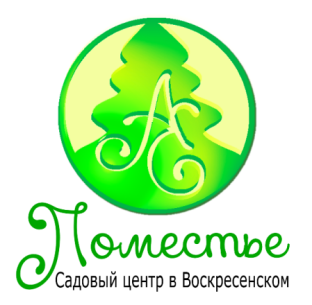 Зимний сорт Зимний сорт Всероссийского научно-исследовательского института генетики и селекции плодовых растений им. И. В. Мичурина. Получен от скрещивания Антоновки с Ренетом Ландсбергским. Автор С. Ф. Черненко. За скороплодность и высокую стабильную урожайность сорт ежегодно увеличивает ареал распространения и используется в селекции. 
Дерево сильнорослое, с редкой раскидистой кроной. Нижние главные ветви мощные, красно-коричневого цвета, расположены почти под прямым углом, выше – под углом 45°. Плодоношение, в основном, на ветвистых кольчатках на древесине трех-четырехлетнего возраста. Бывает плодоношение и на двулетней древесине. 
Плоды (рис.) крупные и средней величины, уплощенно-округлой формы , с небольшим конусом к чашечке. Окраска при съеме светло-зеленая, в процессе хранения становится желтой. На солнечной стороне ярко-красный размытый румянец с заметными штрихами и полосами. 
Мякоть белая, плотная, кисло-сладкая, приятного вкуса. Химический состав плодов: сумма сахаров – 10,1%, титруемая кислотность – 0,56%, сухие вещества – 12,9% на сырое вещество, аскорбиновой кислоты – 12,9 мг/100г, Р-активных катехинов – 134,5 мг/100г. 
Продолжительность хранения 257 дней. Товарность плодов высокая – 89%, из них 61% плодов первого и высшего сорта. 
Плоды потребляются в свежем виде, хороши в мочке и для переработки (соки, компоты, повидла). 
Деревья начинают плодоносить на 6-7 год (после окулировки) и быстро наращивают урожай. Плодоношение обильное, ежегодное. Средняя многолетняя урожайность в возрасте 9-14 лет – 57 кг с дерева, в возрасте 12-17 лет – 80 кг. Зимостойкость средняя, устойчивость к парше высокая ( плоды поражаются на 1,4 балла). 
Достоинства сорта: высокая экологическая приспособленность, скороплодность, ежегодная обильная урожайность, длительная лежкость плодов, пригодность для переработки. 
Недостатки сорта: плоды недостаточно окрашены.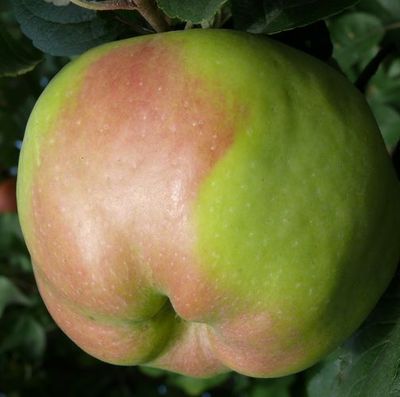 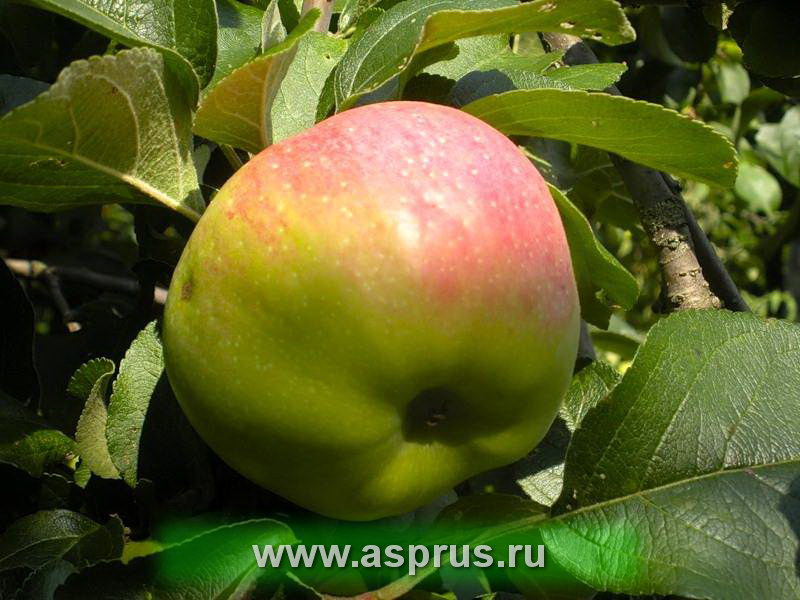 